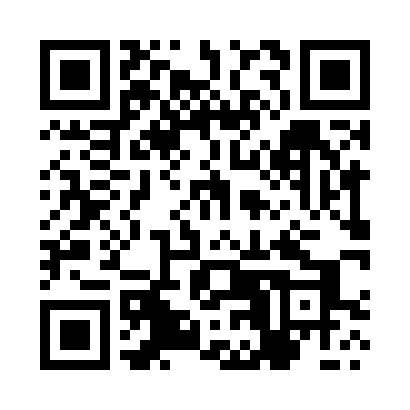 Prayer times for Cieleszyn, PolandMon 1 Apr 2024 - Tue 30 Apr 2024High Latitude Method: Angle Based RulePrayer Calculation Method: Muslim World LeagueAsar Calculation Method: HanafiPrayer times provided by https://www.salahtimes.comDateDayFajrSunriseDhuhrAsrMaghribIsha1Mon4:156:2012:515:177:239:202Tue4:126:1712:505:187:259:223Wed4:096:1512:505:207:269:254Thu4:066:1312:505:217:289:275Fri4:026:1012:505:227:309:306Sat3:596:0812:495:247:329:327Sun3:566:0512:495:257:349:358Mon3:536:0312:495:267:359:379Tue3:506:0112:485:277:379:4010Wed3:465:5812:485:297:399:4311Thu3:435:5612:485:307:419:4512Fri3:405:5412:485:317:439:4813Sat3:365:5112:475:327:449:5114Sun3:335:4912:475:347:469:5415Mon3:295:4712:475:357:489:5616Tue3:265:4512:475:367:509:5917Wed3:225:4212:465:377:5210:0218Thu3:195:4012:465:387:5310:0519Fri3:155:3812:465:407:5510:0820Sat3:125:3612:465:417:5710:1121Sun3:085:3312:465:427:5910:1422Mon3:045:3112:455:438:0110:1723Tue3:005:2912:455:448:0210:2124Wed2:565:2712:455:458:0410:2425Thu2:535:2512:455:478:0610:2726Fri2:495:2312:455:488:0810:3127Sat2:455:2012:455:498:1010:3428Sun2:405:1812:445:508:1110:3829Mon2:365:1612:445:518:1310:4130Tue2:325:1412:445:528:1510:45